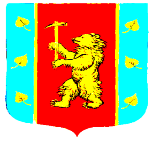 АДМИНИСТРАЦИЯ МУНИЦИПАЛЬНОГО ОБРАЗОВАНИЯ КУЗНЕЧНИНСКОЕ ГОРОДСКОЕ ПОСЕЛЕНИЕ МУНИЦИПАЛЬНОГО ОБРАЗОВАНИЯ ПРИОЗЕРСКИЙ МУНИЦИПАЛЬНЫЙ РАЙОН ЛЕНИНГРАДСКОЙ ОБЛАСТИ		ПОСТАНОВЛЕНИЕГлава администрации МО Кузнечнинское городское поселение				Н.Н.СтанововаСогласовано Семенова С.Н.Разослано: дело-2, Бух.-1, ЖКО- 1, КСО -1. Муниципальная программа«Благоустройство территории муниципального образования Кузнечнинское городское поселение муниципального образования Приозерский муниципальный район Ленинградской области на 2022-2024 годы»Ответственный исполнитель программы: Зам.главы администрации  муниципального образования Кузнечнинское городское поселение, курирующий вопросы жилищно-коммунального хозяйства .тел. (8-813-79) 98-332                                                                                                                                                                                 Приложениек Постановлению администрацииМО Кузнечнинское городское поселениеМО Приозерский муниципальный районЛенинградской области                                                                                                         от   28 .12.2021г. № 193  П А С П О Р Тмуниципальной программы «Благоустройство территории муниципального образования Кузнечнинское городское поселение муниципального образования Приозерский муниципальный район Ленинградской области на 2022-2024годы».  Общая характеристика текущего состоянияСодержание проблемы и обоснование необходимости ее решения программными методамиДанная Программа является основной для реализации мероприятий по благоустройству, озеленению, улучшению санитарного состояния и архитектурно-художественного оформления населённых пунктов муниципального образования Кузнечнинское городское поселение муниципального образования Приозерский муниципальный район Ленинградской области.Муниципальное образование Кузнечнинское городское поселение муниципального образования Приозерский муниципальный район Ленинградской области включает в себя три населённых пункта. Населённые пункты удалены друг от друга, имеется значительная протяженность дорог муниципального и регионального значения. Большинство объектов внешнего благоустройства населенных пунктов, таких как пешеходные зоны, зоны отдыха, дороги, нуждаются в постоянном уходе и по необходимости ремонту.Ежегодно в населённых пунктах поселения проводиться работа по благоустройству дворовых проездов, ремонту детских игровых комплексов, спиливанию аварийных деревьев, ремонту линий уличного освещения.Программный подход к решению проблем благоустройства и развития территории необходим, так как без стройной комплексной системы благоустройства муниципального образования Кузнечнинское городское поселение невозможно добиться каких-либо значимых результатов в обеспечении комфортных условий для жизнидеятельности и отдыха жителей поселения. Важна четкая согласованность действий местной администрации и предприятий, учреждений, населения, обеспечивающих жизнедеятельность поселения и занимающихся благоустройством. Муниципальная программа «Благоустройство и развитие территории муниципального образования Кузнечнинское городское поселение муниципального образования Приозерский муниципальный район Ленинградской области на 2022-2024 годы», разработана в соответствии со ст. 14 Федерального закона № 131-ФЗ «Об общих принципах организации местного самоуправления Российской Федерации». Согласно данной статьи к вопросам местного значения, которые обязаны решать местные органы представительной и исполнительной власти относятся вопросы обеспечения населения качественными условиями проживания, включая и благоустройство территории поселения. К вопросам местного значения в данном разделе относятся:владение, пользование и распоряжение имуществом, находящимся в муниципальной собственности поселения;создание условий для массового отдыха жителей поселения и организация обустройства мест массового отдыха населения;организация сбора и вывоза несанкционированных свалок ;организация благоустройства и озеленения территории поселения,организация освещения улиц;Определение перспектив благоустройства муниципального образования Кузнечнинское городское поселение позволит добиться сосредоточения средств на решение поставленных задач, а не расходовать средства на единичный текущий ремонт отдельных элементов благоустройства.      Для определения комплекса проблем, подлежащих программному решению, проведен анализ существующего положения в комплексном благоустройстве муниципального образования Кузнечнинское городское поселение.В настоящее время комплексным благоустройством на территории муниципального образования Кузнечнинское городское поселение занимается МП ЖКО Кузнечнинское городское поселение. Так же  требуется привлечение специализированных организаций для решения существующих проблем. Одной из задач и является необходимость координировать взаимодействие между предприятиями, организациями и учреждениями при решении вопросов ремонта коммуникаций и объектов благоустройства поселения.Анализ качественного состояния элементов благоустройства Одной из проблем благоустройства территории муниципального образования Кузнечнинское городское поселение является негативное отношение жителей к элементам благоустройства: приводятся в негодность детские площадки, разрушаются и разрисовываются фасады зданий, создаются несанкционированные свалки мусора, содержание гражданами с нарушением всех норм и правил домашних животных.Анализ показывает, что проблема заключается в низком уровне культуры поведения жителей муниципального образования Кузнечнинское городское поселение  на улицах и во дворах, небрежном отношении к элементам благоустройства. В течение 2022 – 2024 годов необходимо рассмотреть вопрос о  проведение:- смотров – конкурсов, направленных на благоустройство муниципального образования например : «За лучшее проведение работ по благоустройству, санитарному и гигиеническому содержанию прилегающих территорий» с привлечением предприятий, организаций и учреждений;- различные конкурсы, направленные на озеленение дворов, придомовой территории. Проведение данных конкурсов призвано повышать культуру поведения жителей, прививать бережное отношение к элементам благоустройства, привлекать жителей к участию в работах по благоустройству, санитарному и гигиеническому содержанию прилегающих территорий.Проведение разъяснительной работы по соблюдению законодательства по правилам содержания домашних животных, правилам благоустройства и правилам санитарного содержания территории муниципального образования Кузнечнинское городское поселение.- Наружное освещение, иллюминация С 2020 года завершены работы по замене светильников уличного освещения на энергосберегающие в соответствии с энергосервисным контрактом. Возникает необходимость в дальнейшем своевременно менять не исправные световые приборы. В ходе проведенного мониторинга состояния уличных опор выявлены и определено количество аварийных опор уличного освещения и протяженность  участков сетей уличного освещения срок эксплуатации которых истек или истекает в ближайшее время.- ОзеленениеСуществующие участки зеленых насаждений общего пользования и растений имеют удовлетворительное состояние: недостаточно благоустроены, нуждаются в постоянном уходе, эксплуатация их бесконтрольна. Необходим систематический уход за существующими насаждениями, подсадка саженцев, разбивка клумб. Причин такого положения много и, прежде всего, в  отсутствии штата рабочих по благоустройству, недостаточном участии в этой работе жителей поселения, учащихся, трудящихся предприятий, недостаточности средств, определяемых ежегодно бюджетом муниципального образования Кузнечнинское городское поселение.- Прочее благоустройство :Прочее благоустройство включает в себя : санитарное содержание в жилых кварталах , внутриквартальные проезды, тротуары, детские игровые площадки, содержание газонов в коридорах застройки улиц, площадей и парковой зоны, содержание дренажных канав и досок объявлений  . Под содержанием подразумевается : подметание дорожного покрытия, уборка снега, посыпка песком,; уборка от случайного мусора и не бытового мусора ( ветки, листья , сучья), уборка мусора из урн, покраска малых архитектурных форм, очистка досок объявлений от старой информации. Общая территория подлежащая ежедневному санитарному содержанию составляет  33 910 000 м2, из них тротуаров 88945 м2, парковых зон 4335,5 м2, детских площадок 2200 м2 ( 7 шт), пожарных пирсов 2шт и прочие территории требующие постоянного ухода. С целью снижения жалоб населения на некачественную уборку территорий важно обеспечить контроль за выполняемыми работами и  не снижать выполняемые объемы.В рамках прочего благоустройства остро встает вопрос о выпиливании аварийных и сухостойных деревьев. По центральной улице поселка переросшие тополя составляют угрозу населению. При сильных порывах ветра есть вероятность слома . Ежегодно проводятся мероприятия по забору анализов воды, грунта,песка на месте массового отдыха населения на воде. В городском поселение ежегодно устанавливается 2 новогодних елки в каждом микрорайоне. В планируемом периоде практика будет продолжена.- Охрана окружающей среды На территории муниципального образования Кузнечнинское городское поселение всего 19 контейнерных площадок. С целью предотвращения вываливания бытового мусора в близи контейнерных площадок и обеспечения не распространения грызунов необходимо контролировать состояние самих площадок и близлежайших территорий.В летний период с мест массового отдыха населения на воде количество вывезенного мусора ежегодно увеличивается за счет складирования отходов от садоводства «Алмаз» которое расположено рядом с  озером «Ратное». Ежемесячно проводится мониторинг состояния места контейнерной площадки для предотвращения несанкционированной свалки.На момент формирования программы несанкционированных свалок на территории поселения не выявлено . Важно и в дальнейшем обеспечить контроль в данном направлении.Основные цели и задачи  реализации муниципальной программыЦелью программы является осуществление мероприятий в сфере благоустройства территории и охраны окружающей среды поселения для повышение уровня качества жизни населения  а именно :- совершенствование системы комплексного благоустройства территории муниципального образования Кузнечнинское городское поселение, эстетического вида поселения, создание гармоничной архитектурно – ландшафтной среды;- повышение уровня внешнего благоустройства и санитарного содержания территории муниципального образования Кузнечнинское городское поселение;- активизации работ по благоустройству территории муниципального образования Кузнечнинское городское поселение, строительству, реконструкции и содержанию систем уличного освещения улиц;- развитие и поддержка инициатив жителей поселения по благоустройству и санитарной очистке придомовых территорий и содержанию домашних животных;- повышение общего уровня благоустройства муниципального образования Кузнечнинское городское поселение;- организация взаимодействия между предприятиями, организациями и учреждениями при решении вопросов благоустройства территории муниципального образования Кузнечнинское городское поселение;- приведение в качественное состояние элементов благоустройства;- привлечение жителей к участию в решении проблем благоустройства;  Необходимо решать задачи  сформированные в комплексе процессных мероприятий:Процессное мероприятие в сфере уличного освещения.Процессное мероприятие в сфере благоустройства и озелененияПроцессное мероприятие в сфере прочего благоустройстваПроцессное мероприятие в сфере поддержки развития общественной инфраструктурыПроцессное мероприятие в сфере охраны окружающей среды1.1 Для решения мероприятия в сфере уличного освещения необходимо :-  во избежание отключения ресурсной организацией уличного освещения , с целью предотвращения чрезвычайны ситуаций, необходимо обеспечить  своевременную оплату за потребленную электроэнергию.-ежегодно закупать энергосберегающие светильники для бесперебойного освещения территории поселения-менять аварийные опоры и линии электропередач2.1 Для решения мероприятий в сфере благоустройства и озеленения необходимо:-обеспечить  работы по озеленению  специалистами, по плану, в соответствии с требованиями стандартов. Поэтому ежегодно проводить процедуры электронного аукциона            ( конкурса) по определению подрядной организации обладающей квалификационными требованиями в данной деятельности.При повышении цен на семена цветов , готовой рассады, декоративных кустарников а основное дефицитном бюджете основной задачей является не снижать уровень средств предусмотренные в прошлых годах  и не уменьшать объем выполняемых ежегодно работ  чтобы сохранять эстетический вид поселения . Ежегодно обработке подвергается 3000 м2 земли или 40 клумб и переносных вазонов. Необходимо увеличивать количество клумб (переносных вазонов)для большего улучшения внешнего вида поселения. 3.1 Для решения мероприятий в сфере прочего благоустройства в муниципальной программе необходимо предусматривать:Регулярную уборку в жилых кварталах , внутриквартальные проезды, тротуары, детские игровые площадки, содержание газонов в коридорах застройки улиц, площадей и парковой зоны, содержание дренажных канав и досок объявлений  . Под содержанием подразумевается : подметание дорожного покрытия, уборка снега, посыпка песком,; уборка от случайного мусора и не бытового мусора ( ветки, листья , сучья), уборка мусора из урн, покраска малых архитектурных форм, очистка досок объявлений от старой информации. Общая территория подлежащая ежедневному санитарному содержанию составляет  33 910 000 м2, из них тротуаров 88945 м2, парковых зон 4335,5 м2, детских площадок 2200 м2 ( 7 шт), пожарных пирсов 2шт и прочие территории требующие постоянного ухода. В рамках прочего благоустройства остро контролируется вопрос о выпиливании аварийных и сухостойных деревьев. На момент формирования программы выявлена необходимость очистки территории стадиона в мкр. КНИ от самосейной поросли и переросших тополей.  . В сложившемся положении необходимо продолжать комплексное благоустройство в муниципальном образовании Кузнечнинское городское поселение при ежегодном участии в программах различного уровня.4.1 Мероприятие в сфере поддержки развития общественной инфраструктуры входят в комплекс процессных мероприятий муниципальной программы «Благоустройство территории муниципального образования». Решение дополнительных задач по благоустройству конкретных территорий в поселении предусмотрено с привлечением региональных средств. На период реализации программы 2022-2024 год планируется благоустроить территорию городошной площадки ( укладка резиновой крошки ) и обновление малых детских форм в виде приобретения новых.  5.1 Мероприятие в сфере охраны окружающей среды направлены на вывоз мусораВ летний период с мест массового отдыха населения на воде. Количество вывезенного мусора составляет в среднем 19,250 м3. Данные мероприятия планируется исполнять ежегодно.Целевые показатели муниципальной программы«БЛАГОУСТРОЙСТВО ТЕРРИТОРИИ МУНИЦИПАЛЬНОГО ОБРАЗОВАНИЯ»__________________________Сведения о порядке сбора информации и методике расчетапоказателей (индикаторов) муниципальной программыПлан реализации муниципальной программы«БЛАГОУСТРОЙСТВО ТЕРРИТОРИИ МУНИЦИПАЛЬНОГО ОБРАЗОВАНИЯ»Информацияо ходе реализации муниципальной программы «БЛАГОУСТРОЙСТВО ТЕРРИТОРИИ МУНИЦИПАЛЬНОГО ОБРАЗОВАНИЯ»Финансирование мероприятий муниципальной программы1. Выполнение плана мероприятий(ежеквартально нарастающим итогом)за период ______________________2.Достижение целевых показателей(ежегодно нарастающим итогом)за период _______________________Методика оценки эффективности муниципальных программ 1. Настоящая Методика определяет порядок оценки результативности и эффективности реализации муниципальных программ.2. Для расчета эффективности реализации Программы (эффективности расходования бюджетных средств) используются индикаторы и показатели отчета о реализации Программы.3. Под результативностью понимается степень достижения запланированных показателей за счет реализации мероприятий Программы.Результативность измеряется путем сопоставления фактически достигнутых значений показателей с плановыми значениями.4. В качестве критериев оценки результативности реализации Программы и программных мероприятий используется индекс результативности и интегральная оценка результативности.5. Индекс результативности Программы (мероприятия) оценивается по каждому целевому показателю в год t и за расчетный период T:                                       Пфit                                Рit = ------,                                       Ппitгде:Рit - результативность достижения i-го показателя, характеризующего ход реализации Программы, в год t;Пфit - фактическое значение i-го показателя, характеризующего реализацию Программы, в год t;Ппit - плановое значение i-го показателя, характеризующего реализацию Программы, в год t;i - номер показателя Программы.6. Интегральная оценка результативности Программы в год t определяется по следующей формуле:                                  m                                 SUM Рit                                  1                            Ht = ------- x 100,                                    mгде:Ht - интегральная оценка результативности Программы в год t (в процентах);Рit - индекс результативности по i-му показателю <1> в год t;m - количество показателей Программы.--------------------------------<1> Все целевые и объемные показатели Программы являются равнозначными.7. Эффективность реализации Программы определяется как соотношение интегральной оценки результативности Программы и уровня финансирования:                                    Ht                              Эt = ---- x 100,                                    Stгде:Эt - эффективность Программы в год t;St - уровень финансирования Программы в год t, определяется как отношение фактического объема финансирования к запланированному объему финансирования в год t;Ht - интегральная оценка результативности Программы в год t.8. При завершении расчетов показателей формулируются выводы по оценке эффективности реализации Программы с учетом следующих критериев:значение показателя (Эt) от 90 до 110% - реализация Программы соответствует запланированным результатам при запланированном объеме расходов - запланированная эффективность реализации Программы;значение показателя (Эt) более 110% - эффективность реализации Программы более высокая по сравнению с запланированной;значение показателя (Эt) от 50 до 90% - эффективность реализации Программы более низкая по сравнению с запланированной;значение показателя (Эt) менее 50% - Программа реализуется неэффективно.9. В случае если эффективность реализации Программы более низкая по сравнению с запланированной или Программа реализуется неэффективно по итогам ежегодной оценки, формируется соответствующее заключение о внесении изменений в Программу или о досрочном прекращении реализации Программы.от  28  декабря   2021 года № 193   Об утверждении муниципальной программы «Благоустройство территории муниципального образования Кузнечнинское городское поселение муниципального образования Приозерский муниципальный район Ленинградской области на 2022-2024 годы .     В соответствии со ст. 14 Федерального закона № 131-ФЗ «Об общих принципах организации местного самоуправления Российской Федерации», Постановлением администрации МО Кузнечнинское городское поселение от 08.11.2021г. № 164 «Об утверждении Порядка и Методических указаний по разработке, реализации и оценки эффективности муниципальных программ муниципального образования Кузнечнинское городское поселение муниципального образования Приозерский муниципальный район Ленинградской области», в целях повышения уровня благоустроенности поселения и улучшения жизни населения Кузнечнинское городское поселения, администрация муниципального образования Кузнечнинское городское поселение ПОСТАНОВЛЯЕТ:    1. Утвердить муниципальную программу «Благоустройство территории муниципального образование Кузнечнинское городское поселение муниципального образования Приозерский муниципальный район Ленинградской области на 2022-2024 годы» в редакции  согласно Приложению настоящего постановления.    2. Постановление № 192 от 27.12.2021 г «Об утверждении муниципальной программы «Благоустройство территории муниципального образование Кузнечнинское городское поселение муниципального образования Приозерский муниципальный район Ленинградской области на 2020-2022 годы», признать утратившим силу.    3. Настоящее постановление вступает в силу со дня официального опубликования в средствах массовой информации.    4. Настоящее постановление подлежит размещению на официальном сайте администрации МО Кузнечнинское городское поселение в сети интернет.   5. Контроль за исполнением настоящего распоряжения оставляю за собой.     В соответствии со ст. 14 Федерального закона № 131-ФЗ «Об общих принципах организации местного самоуправления Российской Федерации», Постановлением администрации МО Кузнечнинское городское поселение от 08.11.2021г. № 164 «Об утверждении Порядка и Методических указаний по разработке, реализации и оценки эффективности муниципальных программ муниципального образования Кузнечнинское городское поселение муниципального образования Приозерский муниципальный район Ленинградской области», в целях повышения уровня благоустроенности поселения и улучшения жизни населения Кузнечнинское городское поселения, администрация муниципального образования Кузнечнинское городское поселение ПОСТАНОВЛЯЕТ:    1. Утвердить муниципальную программу «Благоустройство территории муниципального образование Кузнечнинское городское поселение муниципального образования Приозерский муниципальный район Ленинградской области на 2022-2024 годы» в редакции  согласно Приложению настоящего постановления.    2. Постановление № 192 от 27.12.2021 г «Об утверждении муниципальной программы «Благоустройство территории муниципального образование Кузнечнинское городское поселение муниципального образования Приозерский муниципальный район Ленинградской области на 2020-2022 годы», признать утратившим силу.    3. Настоящее постановление вступает в силу со дня официального опубликования в средствах массовой информации.    4. Настоящее постановление подлежит размещению на официальном сайте администрации МО Кузнечнинское городское поселение в сети интернет.   5. Контроль за исполнением настоящего распоряжения оставляю за собой.Сроки реализации муниципальной программы  2022-2024 годы Ответственный исполнитель муниципальной программы Администрация  муниципального образования Кузнечнинское городское поселение муниципального образования Приозерский муниципальный район Ленинградской областиСоисполнители муниципальной программыАдминистрация  муниципального образования Кузнечнинское городское поселение, ЖКО МО Кузнечнинское городское поселение ,Правительство Ленинградской областиУчастники муниципальной программыАдминистрация  муниципального образования Кузнечнинское городское поселение, ЖКО МО Кузнечнинское городское поселение ,Правительство Ленинградской областиЦель муниципальной программы– повышение уровня качества жизни населения;– создание комфортной среды проживания;– сохранение окружающей среды Задачи муниципальной программыУлучшение качества уличного освещения. Обеспечение безопасности  проживания и отдыха населения. Обеспечение содержания объектов благоустройства, зеленых насаждений. Совершенствование эстетического вида поселения. Создание условий по санитарному содержанию территории.Ожидаемые результаты реализации муниципальной программы       - создание условий для работы и отдыха жителей муниципального образования Кузнечнинское городское поселение - улучшение санитарного состояния территории муниципального образования Кузнечнинское городское поселение - привитие жителям муниципального образования Кузнечнинское городское поселение любви и уважения к своему поселению, к соблюдению чистоты и порядка на территории муниципального образования Кузнечнинское городское поселение - улучшение экологической обстановки и создание среды, комфортной для проживания жителей муниципального образования Кузнечнинское городское поселение - совершенствование эстетического состояния территории муниципального образования Кузнечнинское городское поселение- увеличение площади благоустроенных зелёных насаждений на территории муниципального образования Кузнечнинское городское поселение, - создание зелёных зон для отдыха граждан, - предотвращение сокращения зелёных насаждений.Подпрограммы муниципальной программыОтсутствуютПроекты реализуемые в рамках муниципальной программы/ подпрограммыРеализация проектов не предусмотренаФинансовое обеспечение муниципальной программы/ подпрограммы-всего, в том числе по годам реализации       Общий объем бюджетных ассигнований муниципальной программы составляет 20404,4 тыс. руб., в том числе: 
- 2022 год -  7252,8 тыс. руб. - 2023 год – 7187,3  тыс. руб. - 2024 год – 5964,3 тыс. руб. Размер налоговых расходов, направленных на достижение цели муниципальной программы/подпрограммы – всего, в том числе по годам реализацииНалоговые расходы не предусмотрены№ строкиНаименованиецелевого показателя муниципальной программы/подпрограммыЗначения целевых показателейЗначения целевых показателейЗначения целевых показателейЗначения целевых показателейСправочно: базовое значение целевого показателя (на начало реализации муниципальной программы)№ строкиНаименованиецелевого показателя муниципальной программы/подпрограммыПо итогам первого года реализацииПо итогам второго года реализацииПо итогам третьего года реализации…….штукиштукиштукиштукиштукиштукиштукиштуки1Количество энергосберегающих светильников подлежащих заменеплановое значение160160160251Количество энергосберегающих светильников подлежащих заменефактическое значение---25штукиштукиштукиштукиштукиштукиштукиштуки2Количество опор уличного освещения подлежащих замене            ( установка новых)плановое значение4--42Количество опор уличного освещения подлежащих замене            ( установка новых)фактическое значение---4метрыметрыметрыметрыметрыметрыметрыметры3Протяженность аварийного участка сетей уличного освещения плановое значение300300503003Протяженность аварийного участка сетей уличного освещения фактическое значение---300штукиштукиштукиштукиштукиштукиштукиштуки4Количество установленных элементов благоустройства ( урн, лавочек, вазонов)плановое значение11--114Количество установленных элементов благоустройства ( урн, лавочек, вазонов)фактическое значениештукиштукиштукиштукиштукиштукиштукиштуки5Количество корней рассадыплановое значение500500500-5Количество корней рассадыфактическое значение-Метры квадратныеМетры квадратныеМетры квадратныеМетры квадратныеМетры квадратныеМетры квадратныеМетры квадратныеМетры квадратные6Площадь засаживаемая рассадойплановое значение15001500150015006Площадь засаживаемая рассадойфактическое значение1500единицаединицаединицаединицаединицаединицаединицаединица7Количество мероприятий по подготовке мест массового отдыха населения у водыплановое значение33337Количество мероприятий по подготовке мест массового отдыха населения у водыфактическое значение---3штукиштукиштукиштукиштукиштукиштукиштуки8Количество аварийных, переросших деревьевплановое значение155-158Количество аварийных, переросших деревьевфактическое значение15Метры квадратныеМетры квадратныеМетры квадратныеМетры квадратныеМетры квадратныеМетры квадратныеМетры квадратныеМетры квадратные9Укладка основания резиновой крошкой (городошная площадка)плановое значение212--2129Укладка основания резиновой крошкой (городошная площадка)фактическое значение---212штукиштукиштукиштукиштукиштукиштукиштуки10Новые малые детские формыплановое значение9---10Новые малые детские формыфактическое значение---Кубический метрКубический метрКубический метрКубический метрКубический метрКубический метрКубический метрКубический метр11Объем вывезенного мусора с пляжаплановое значение2020202011Объем вывезенного мусора с пляжафактическое значение---20N п/пНаименование показателяЕдиница измеренияВременная характеристикаАлгоритм формирования/пункт Федерального плана статистических работСрок предоставления отчетностиОтветственный за сбор данных по показателюРеквизиты акта123456781Количество энергосберегающих светильников подлежащих заменештПо необходимостиАнализ рынкаквартальнаяСектор экономики и финансов администрацииотсутствуют2Количество опор уличного освещения подлежащих замене            ( установка новых)штЛетний периодСметный расчетквартальнаяСектор экономики и финансов администрацииотсутствуют3Протяженность аварийного участка сетей уличного освещения МВ любое время Сметный расчетквартальнаяСектор экономики и финансов администрацииотсутствуют4Количество установленных элементов благоустройства ( урн, лавочек, вазонов)ШтЛетний периодСметный расчетквартальнаяСектор экономики и финансов администрацииотсутствуют5Количество корней рассадыштЛетний периодСметный расчетквартальнаяСектор экономики и финансов администрацииотсутствуют6Площадь засаживаемая рассадойМ2Летний периодСметный расчетквартальнаяСектор экономики и финансов администрацииотсутствуют7Количество мероприятий по подготовке мест массового отдыха населения у водыЕдЛетний периодАнализ рынкаквартальнаяСектор экономики и финансов администрацииотсутствуют8Количество аварийных, переросших деревьевШтПо необходимостиСметный расчетквартальнаяСектор экономики и финансов администрацииотсутствуют9Укладка основания резиновой крошкой (городошная площадка)М2Летний периодСметный расчетквартальнаяСектор экономики и финансов администрацииСоглашение с КФ ЛО10Новые малые детские формыШтЛетний периодАнализ рынкаквартальнаяСектор экономики и финансов администрацииСоглашение с КФ ЛО11Объем вывезенного мусора с пляжаМ3Летний периодПо тарифам монополистаквартальнаяСектор экономики и финансов администрацииотсутствуютНаименование муниципальной программы, структурного элемента Ответственный исполнитель, соисполнитель, участникГоды реализацииОценка расходов (тыс. руб. в ценах соответствующих лет)Оценка расходов (тыс. руб. в ценах соответствующих лет)Оценка расходов (тыс. руб. в ценах соответствующих лет)Оценка расходов (тыс. руб. в ценах соответствующих лет)Оценка расходов (тыс. руб. в ценах соответствующих лет)Наименование муниципальной программы, структурного элемента Ответственный исполнитель, соисполнитель, участникГоды реализациивсегоместный бюджетобластной бюджетфедеральный бюджетпрочие источники12345678Программа «БЛАГОУСТРОЙСТВО ТЕРРИТОРИИ МУНИЦИПАЛЬНОГО ОБРАЗОВАНИЯ»Администрация  муниципального образования Кузнечнинское городское поселение, ЖКО МО Кузнечнинское городское поселение ,Правительство Ленинградской области20227252,86077,81175,0--Программа «БЛАГОУСТРОЙСТВО ТЕРРИТОРИИ МУНИЦИПАЛЬНОГО ОБРАЗОВАНИЯ»Администрация  муниципального образования Кузнечнинское городское поселение, ЖКО МО Кузнечнинское городское поселение ,Правительство Ленинградской области20237187,37187,3---Программа «БЛАГОУСТРОЙСТВО ТЕРРИТОРИИ МУНИЦИПАЛЬНОГО ОБРАЗОВАНИЯ»Администрация  муниципального образования Кузнечнинское городское поселение, ЖКО МО Кузнечнинское городское поселение ,Правительство Ленинградской области20245964,35964,3---Итого по муниципальной программе2022-202420404,419229,41175,0 - -Процессная частьПроцессная частьПроцессная частьПроцессная частьПроцессная частьПроцессная частьПроцессная частьПроцессная частьКомплекс процессных мероприятий "Совершенствование системы благоустройства"20227227,86052,81175,0 - -Комплекс процессных мероприятий "Совершенствование системы благоустройства"20237162,37162,3 - - -Комплекс процессных мероприятий "Совершенствование системы благоустройства"20245939,35939,3 - - -Комплекс процессных мероприятий "Совершенствование системы благоустройства"2022-202420329,419154,41175,0--Мероприятие : Уличное освещение20221691,01691,0 - - -Мероприятие : Уличное освещение20231962,31962,3 - - -Мероприятие : Уличное освещение20241739,31739,3 - - -Мероприятие : Уличное освещение2022 - 20245392,65392,6 - - -Мероприятие : Благоустройство и озеленение2022500,0500,0 - - -Мероприятие : Благоустройство и озеленение2023600,0600,0---Мероприятие : Благоустройство и озеленение2024600,0600,0 - - -Мероприятие : Благоустройство и озеленение2022 - 20241700,01700,0 - - -Мероприятие : Прочие мероприятия по благоустройству20223800,03800,0 - - -Мероприятие : Прочие мероприятия по благоустройству20234600,04600,0---Мероприятие : Прочие мероприятия по благоустройству20243600,03600,0 - - -Мероприятие : Прочие мероприятия по благоустройству2022 - 202412000,012000,0 - - -Мероприятие : Поддержка развития общественной инфраструктуры муниципального значения20221236,861,81175,0 - -Мероприятие : Поддержка развития общественной инфраструктуры муниципального значения2023--- - -Мероприятие : Поддержка развития общественной инфраструктуры муниципального значения2024--- - -Мероприятие : Поддержка развития общественной инфраструктуры муниципального значения2022 - 20241236,861,81175,0--Комплекс процессных мероприятий "Охрана окружающей среды"202225,025,0- - -Комплекс процессных мероприятий "Охрана окружающей среды"202325,025,0- - -Комплекс процессных мероприятий "Охрана окружающей среды"202425,025,0- - -Комплекс процессных мероприятий "Охрана окружающей среды"2022-202475,075,0- - -Мероприятие : Мероприятие по охране окружающей среды202225,025,0- - -Мероприятие : Мероприятие по охране окружающей среды202325,025,0- - -Мероприятие : Мероприятие по охране окружающей среды202425,025,0- - -Мероприятие : Мероприятие по охране окружающей среды2022 - 202475,075,0- - -№ строкимероприятияНаименование плановых мероприятийФинансирование мероприятий - всего и с выделением источников финансирования (тыс. рублей)Финансирование мероприятий - всего и с выделением источников финансирования (тыс. рублей)Фактическое исполнение плановых мероприятий в отчетном периоде, примечания№ строкимероприятияНаименование плановых мероприятийпланируемое на текущий годфактическое за отчетный периодФактическое исполнение плановых мероприятий в отчетном периоде, примечания123451...   № строки целевого показателяНаименование целевого показателяЕдиница измеренияЗначение целевого показателяЗначение целевого показателяЗначение целевого показателя№ строки целевого показателяНаименование целевого показателяЕдиница измеренияпланируемоена текущий годфактическое за отчетный периодпроцент выполнения1234561...